MỘT SỐ HÌNH ẢNH PHỤ HUYNH HỌC SINH THAM GIA CÁC HOẠT ĐỘNG CỦA TRƯỜNG, LỚP- Hình ảnh PHHS tặng hoa nhà trường ngày khai giảng năm học mới 2020- 2021.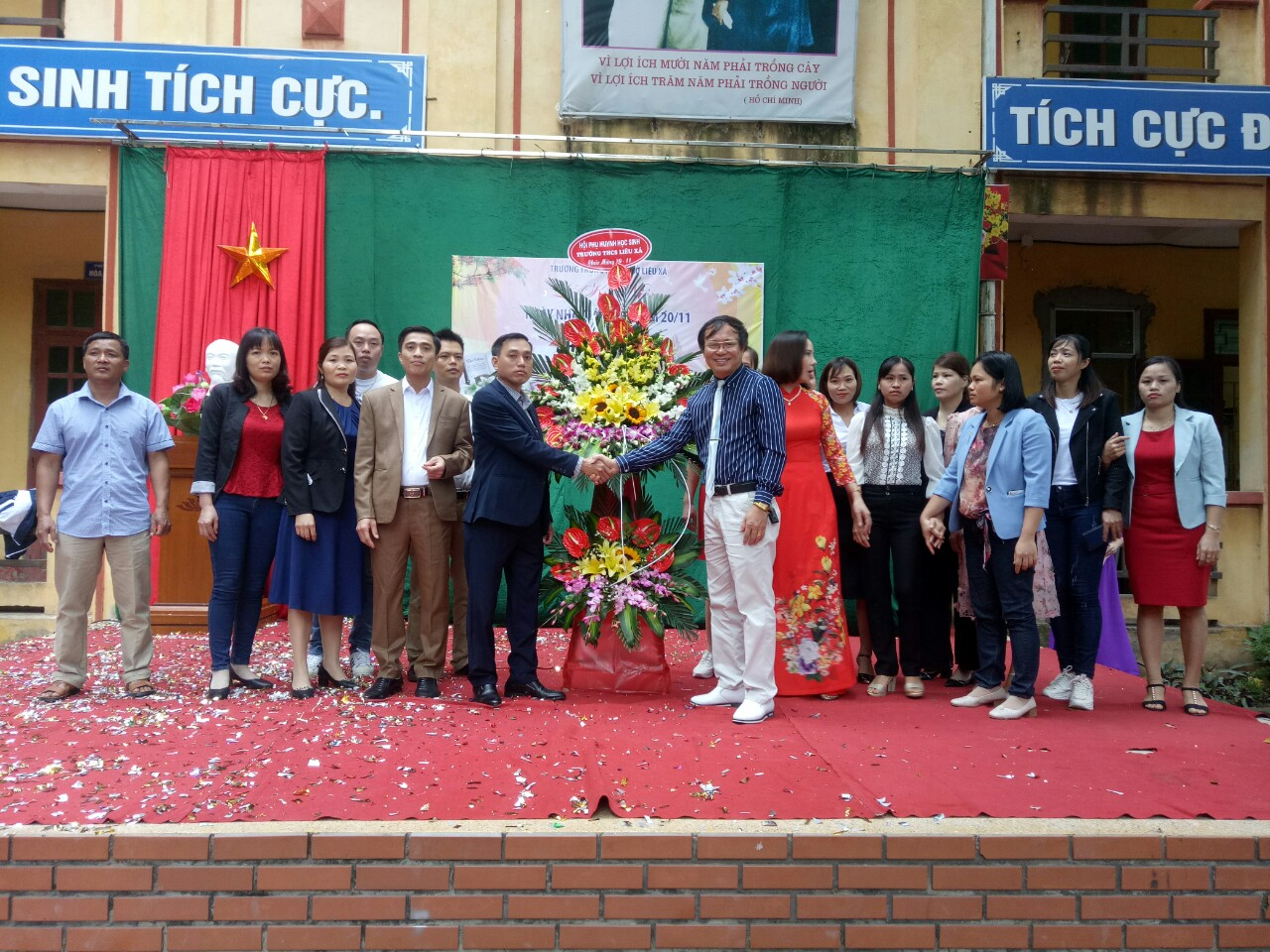 - Hình ảnh PHHS tặng quà cho hs có hoàn cảnh khó khăn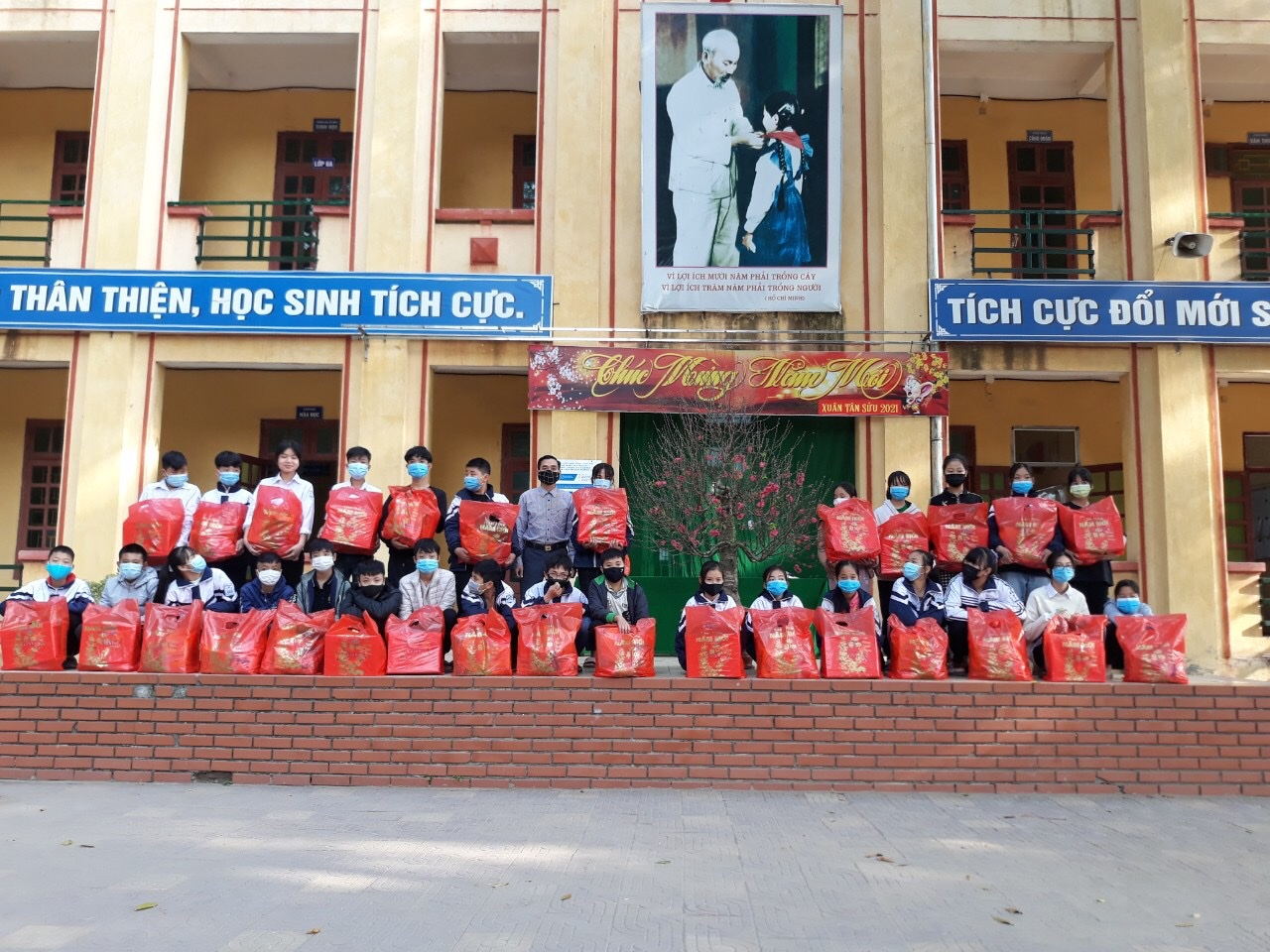 - Hình ảnh PHHS của trường phát biểu trong ngày lễ 20/11/2020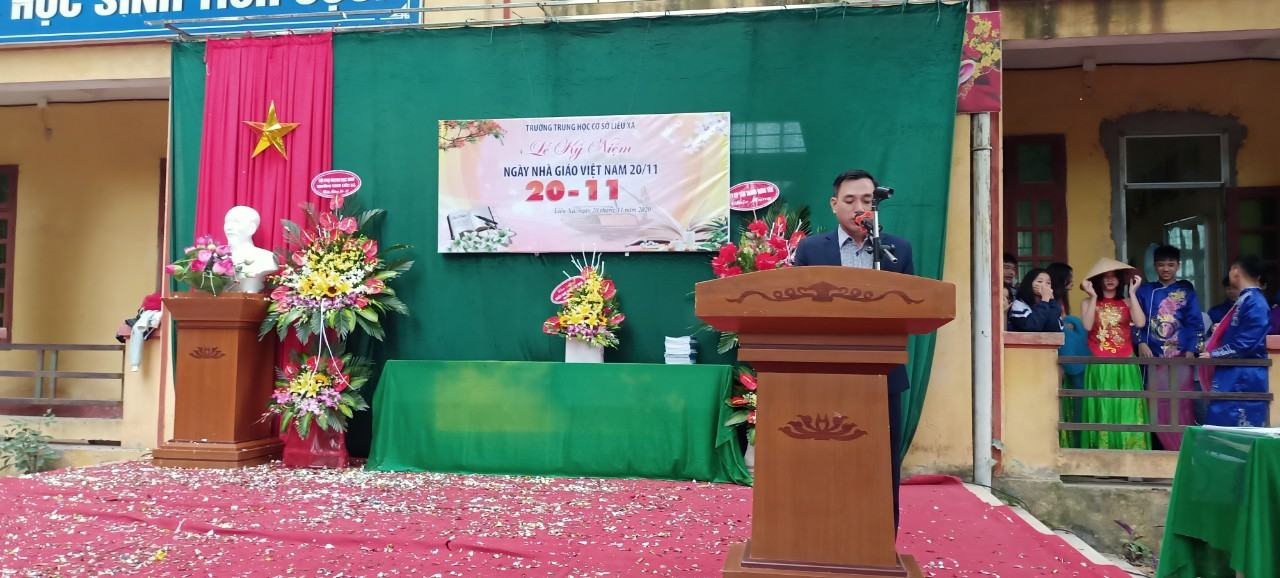 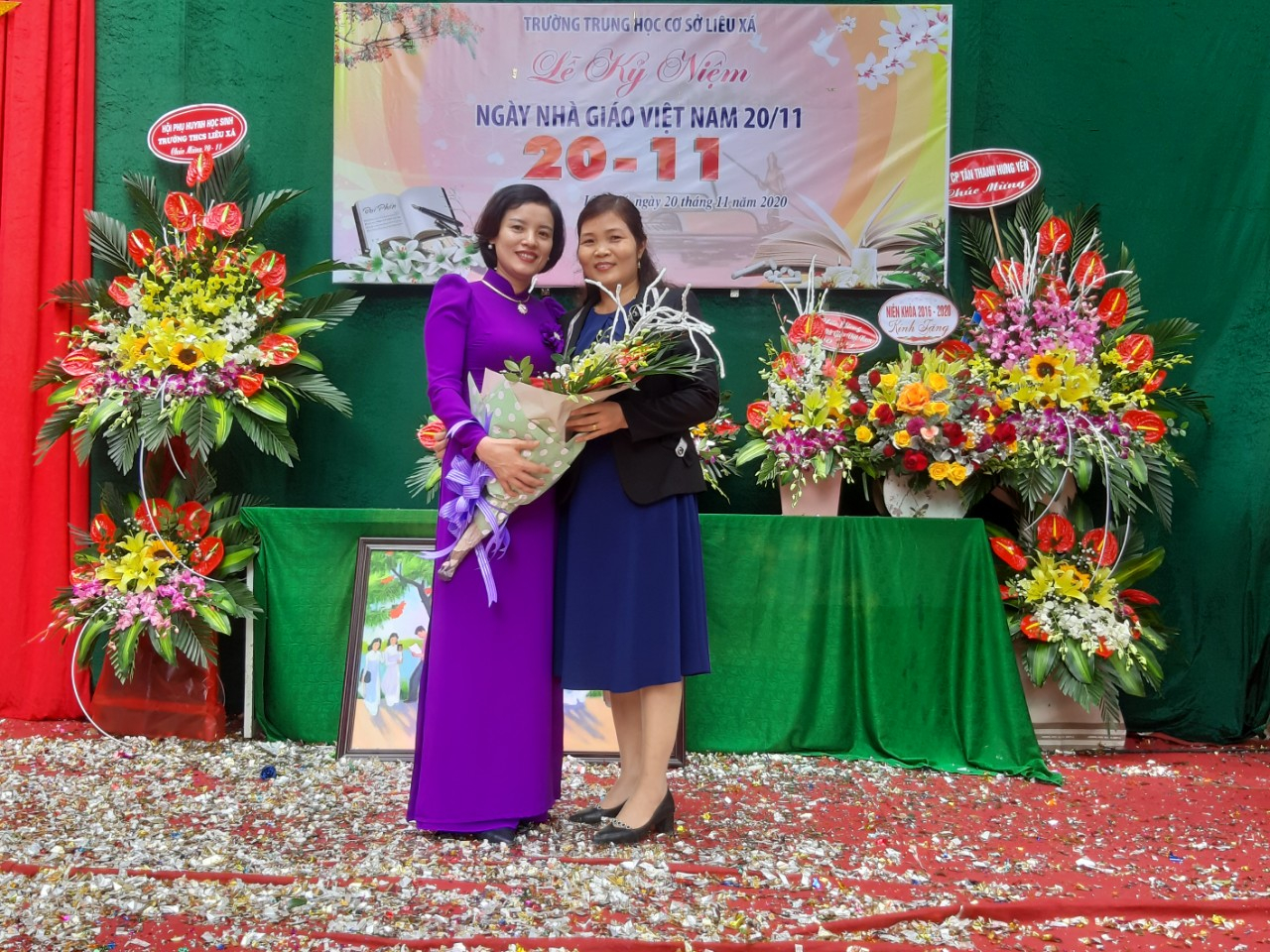 - Hình ảnh PHHS tặng hoa chia tay thầy Lê Hữu Thanh về  nghỉ hưu.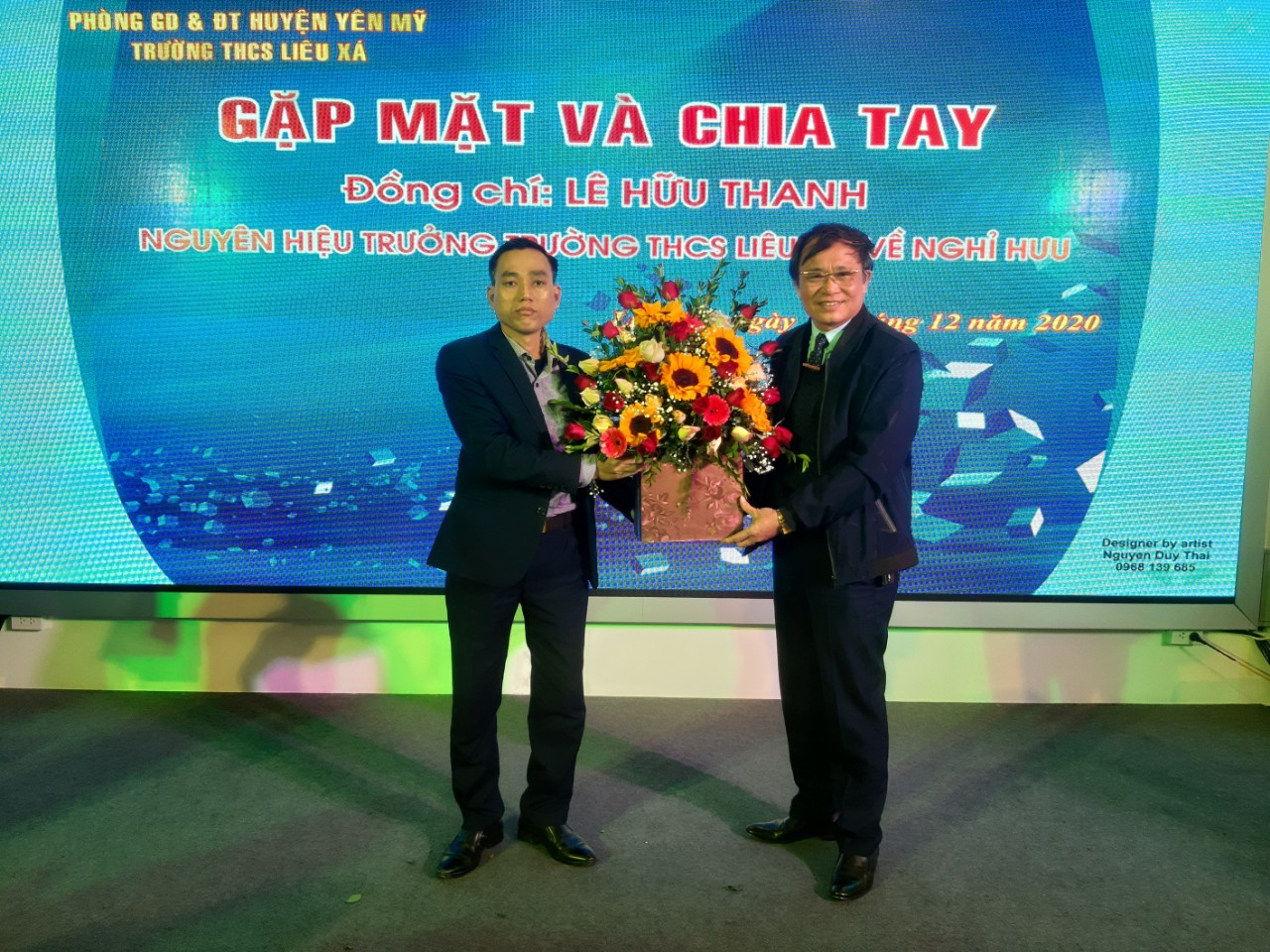 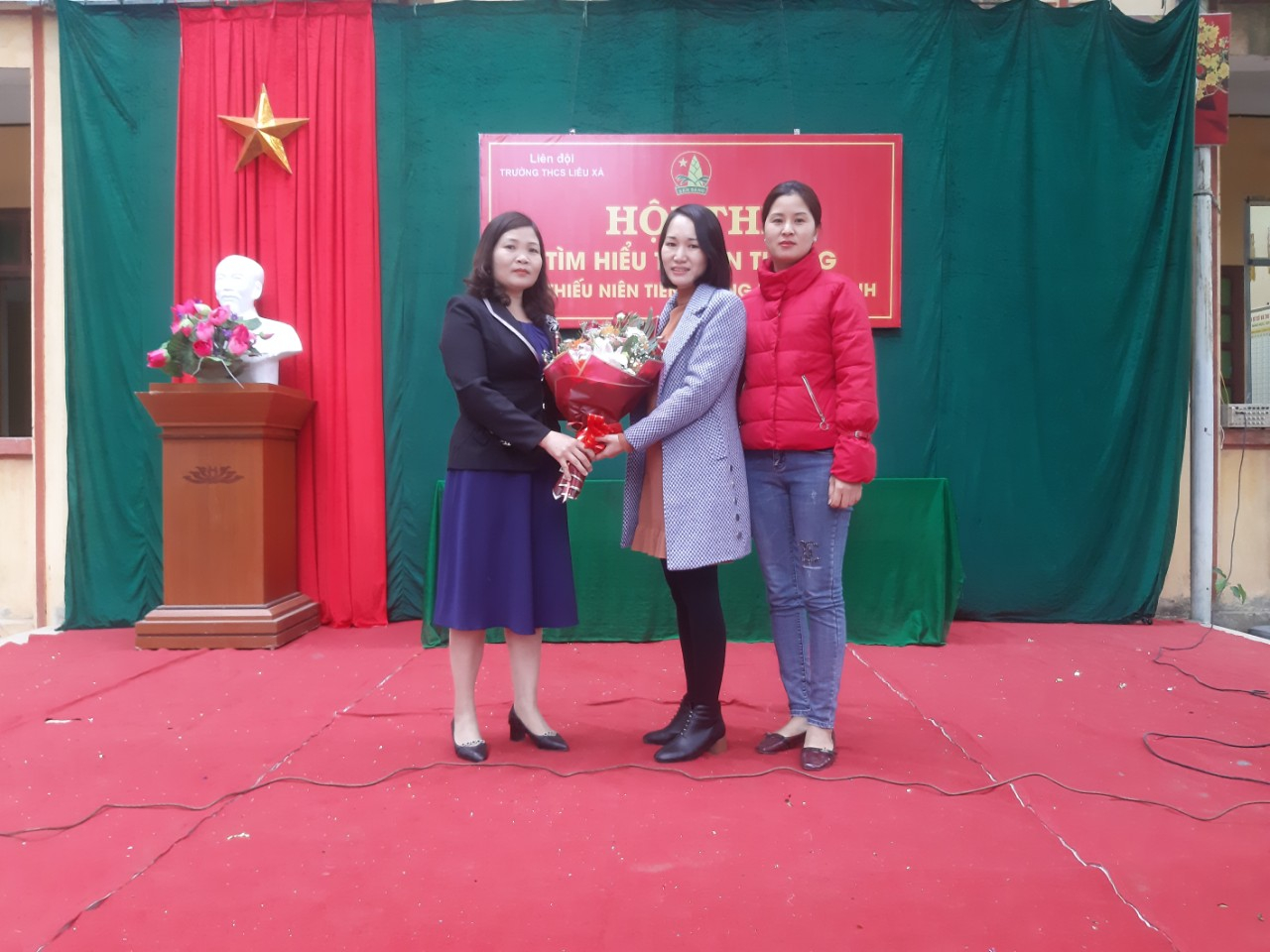 - Một số hoạt động của PHHS với  hoạt động của đoàn đội và lớp 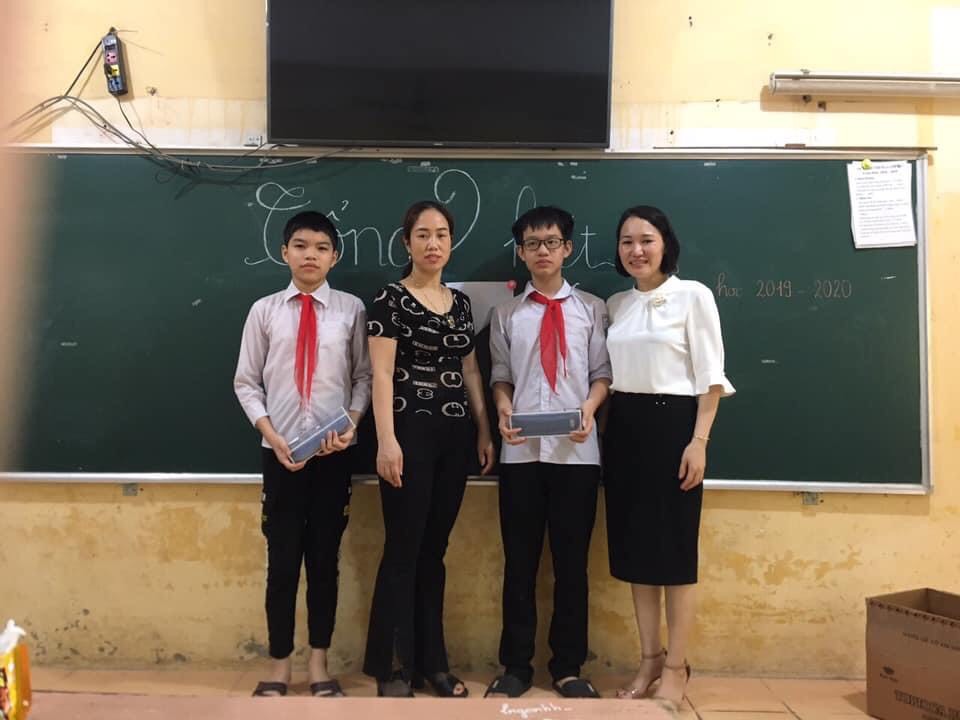 